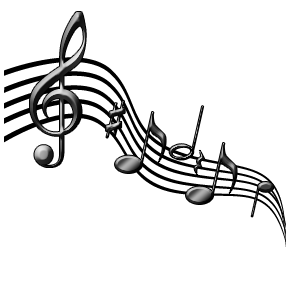 Freedom Band BoostersJanuary MinutesJanuary 13, 2014In Attendance: Shannon Dingus, Susan Bean, Scott Philben, Lisa Strother, Trace Jenkins, Mark Scheyder, Barb Orson, Diane Morrical and Joel Galway.Opening:  Shannon Dingus, Booster President, opened the meeting at 7:14 PM.  Shannon welcomed new Band Booster Board Members Lisa Strother and Mark Scheyder.  Shannon extended thanks to everyone for their help with the Poinsettia Sale.    The Winter concert was well attended and thank you was extended to Scott for recording band and putting it on the website.   Minutes Approval:  The December Minutes were presented by Lisa Strother; approved by Susan Bean and seconded by Barb Orson.Treasurer’s Report:  Mr. Jenkins presented the December Treasurer’s Report. Mr. Jenkins informed board that the IRS penalty has been waived.  Trace is working on simplifying report to better track expenses.  “Citrus” sale on treasurer report is a typo and should read “Poinsettia” Sale.  Trace and Mr. Galway will be working together regarding budget for buying props for Winter Guard.  1099’s will be distributed this month.  Motion to approve the report was made by Scott Philben and seconded by Lisa Strother.VP of Operations Report:  Susan Bean is revising the Scholarship Application. This revisal should make it easier and more equitable for selection. Once application has been approved by Mr. Galway, Susan will distribute to Board for approval.  More discussion will be done at February meeting.  Susan will work on “Dinkle Donation Day”.  Board discussed having a box at last concert of year for students who would like to donate their dinkles.  More information regarding this will be coming.  Mr. Galway and Susan have been reviewing shirt/skirt options for new Concert attire.   New attire orders will come in two waves.  First wave of orders will be given to Concert Band students.  Once Marching Band uniforms have been ordered and we have better idea of budget a second order will be placed.  VP of Logistics Report:  No report.Mr. Galway’s Report: Mr. Galway distributed budget breakdown for Indoor Drumline.   Some show design expenses have already been paid out.  Mr. Galway will be working with a travel agent on Dayton, Ohio trip logistics.  A box meal option will be discussed rather than having student’s buy concessions at this event. At this point we need to start working on getting volunteers for this trip.  Mr. Galway will send out information to Indoor Drumline parents asking for their help with this trip.   He will need parent volunteers for all drumline and and winter guard competitions.Mr. Galway will ask Gerrod Fullilove for his help with AIA Championship logistics.  Board discussed concessions, programs, etc.  More information to follow.  Mr. Galway will work with Gerrod on planning meeting dates for this event.  Important Dates:1/23 		J. Michael Lunsford 6th Grade Band Performance1/30-2/1	All District Band @ John Champe2/8		Indoor Drumline Competition2/12		All District Jazz Auditions – Seneca Ridge2/14-2/17	Mid Atlantic Jazz Festival2/22		Indoor Drumline Competition		All VA Band Auditions2/27		District Band Assessment Setup2/28-3/1	District Band Assessment EventClosing Remarks: Motion to close meeting made by Diane at 8:01 pm., seconded by Shannon Dingus.  The next Board meeting is scheduled for Monday February 10, 2014. Respectfully Submitted by Lisa Strother, Secretary